Задание 1. Междуречье Кубани и Лабы. Всего 2 балла.Задание 2. За Родину. Всего 2 балла.Задание 3. 1) Аспарух. Увел свою орду на Балканы и создал Дунайскую Болгарию; 2) Котраг. Увел свою орду на Дон, а затем на Волгу. Положил начало Волжской Булгарии; 3) Батбаян. Остался на землях Кубани. Через некоторое время был вынужден подчиниться хазарам. По 2 балла за правильный ответ. Всего 6 баллов.Задание 4. 1) аспр. 2) сом. По 2 балла за правильный ответ. Всего 4 балла.Задание 5. 1. «Описание Черного моря и Татарии». 2. Э.Д. д’ Асколи. По 2 балла за правильный ответ. Всего 4 балла.Задание 6. Тлепш; Сатаней; Сосруко; Бадыноко. По 1 баллу за каждый правильный ответ. Всего 4 балла.Задание 7. 1) 10 крепостей. 2) 10 постоянных редутов. 3) 8 фельдшанцев. По 2 балла за каждый правильный ответ. Всего 6 баллов.Задание 8. 1) Екатеринодар. 2 балла за правильный ответ. 2) Г.С. Шахова. 2 балла за правильный ответ. Всего 4 балла.Задание 9. 1). Бзиюкская битва. 2 балла за ответ. 2). шапсугские и бжедухские уорки. 2 балла за ответ. 3) на стороне дворян-уорков. 2 балла за ответ. Всего 6 баллов.Задание 10. За каждый правильный ответ по 3 балла. Всего 12 баллов.Задание 11. По 1 баллу за правильный ответ. Всего 7 баллов.Ответ:Задание 12. По 1 баллу за каждый правильный нанесенный значок на район месторождения нефти. Всего 6 баллов.Задание 13. 1) Мзымта; 2) Белореченская; 3) Протока; 4) артезианских;5) Большекавказскому. По 1 баллу за каждый правильный ответ. Всего 5 баллов.Задание 14. 74 чел./км2. 4 балла за правильный ответ.Задание 15. По 1 баллу за каждый правильный ответ. Всего 4 балла.Задание 16. Ответ 1:За каждый элемент верного ответа – 1 балл. Всего 4 балла.2. Лидирующими муниципальными образованиями по объёму производства и реализации товарной рыбы являются: Тимашевский район, Кореновский район, Динской район, Ленинградский район. За каждый верно указанное муниципальное образование – 1 балл. Всего 4 балла. Итого 8 баллов.Задание 17. Ответ:За каждый элемент верного ответа – 1 балл. Всего 6 баллов.Задание 18. Могут быть указаны любые из нижеперечисленных видов: Рогатый жаворонок, Лесной жаворонок, Бледная пересмешка, Красноголовый королёк, Пёстрый каменный дрозд, Стенолаз, Короткопалая пищуха, Большая чечевица. За каждый верно указанный вид – 1 балл. Всего 4 балла.Задание 19. Тарпан степной (можно Тарпан лесной или Тарпан). Всего 2 балла.Задание 20. Енот-полоскун, Ондатра, Олень европейский, Собака енотовидная. За каждый элемент верного ответа – 1 балл. Всего 4 балла.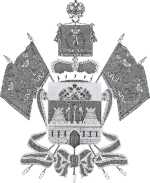 МИНИСТЕРСТВО ОБРАЗОВАНИЯ, НАУКИ И МОЛОДЕЖНОЙ ПОЛИТИКИ КРАСНОДАРСКОГО КРАЯГосударственное бюджетное учреждениедополнительного образованияКраснодарского края «Центр  развития одаренности»350000 г. Краснодар, ул. Красная, 76тел. (861) 259-79-40е-mail: cro.krd@mail.ruРегиональная олимпиада школьников по кубановедению 2018-2019 учебный годЗаключительный этап10 класс, ответыПредседатель предметно-методической комиссии: Шаповалов С. Н., к.и.н., доцентгороддата1. Екатеринодар17 марта2. Майкоп22 марта3. Новороссийск27 марта4. Армавир17 марта1234567ИАГБДВЕ1234ВГБА1234бычоктюлькабарабуляпиленгасАБВГДЕ435612